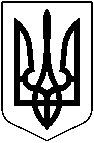 		                УКРАЇНА          МАЛИНСЬКА МІСЬКА РАДА ЖИТОМИРСЬКОЇ ОБЛАСТІРОЗПОРЯДЖЕННЯ                                                           МІСЬКОГО ГОЛОВИвід 04.11.2019    №315 Про проведення профілактичнихрейдів      Керуючись ст.4 Закону України «Про органи і служби у справах дітей та спеціальні установи для дітей», міською цільовою Програмою щодо забезпечення та захисту прав дітей у м. Малині на 2019-2021 роки, затвердженою рішенням 64-ї сесії сьомого скликання  Малинської міської ради  від 07.12.2918 року №182, з метою своєчасного виявлення дітей, які залишилися без піклування батьків, дітей, які перебувають у складних життєвих обставинах, соціального захисту таких дітей, запобігання дитячій бездоглядності та безпритульності, травмування та загибелі дітей, а також посилення контролю в зимовий та канікулярний період за умовами утримання, виховання дітей в сім’ях, де батьки ухиляються від виконання своїх обов’язків, в сім’ях опікунів, піклувальників, прийомних батьків, батьків-вихователів, профілактики правопорушень та інших негативних проявів у дитячому середовищіСлужбі у справах дітей (Світлана РОМАНЕНКО) спільно із суб’єктами соціальної роботи:Забезпечити проведення профілактичних заходів (рейдів) протягом листопада - грудня 2019 року відповідно до графіка (додається).Забезпечити своєчасне взяття на облік дітей, які перебувають у складних життєвих обставинах, залишилися без піклування батьків, та виявлені під час проведення заходів (рейдів).Вживати заходів щодо влаштування виявлених під час рейдів дітей до закладів соціального захисту дітей, закладів охорони здоров’я, повернення в сім’ю або навчальних закладів. У   разі  загрози  життю  та здоров’ю дітей в сім’ях вирішувати питання про їх негайне вилучення та тимчасове влаштування.Вживати  заходів  до батьків,  які не виконують батьківських обов’язків щодо виховання та утримання дітей,  відповідно до діючого чинного законодавства.Центру соціальних служб для сім’ї, дітей та молоді (Тетяна КУРГАНСЬКА): Вчасно виявляти та повідомляти орган опіки та піклування про факти насильства в сім’ї, або реальну загрозу його вчинення, жорстоке поводження з дитиною, залишення дитини без піклування батьків, виникнення іншої ситуації, що загрожує життю чи здоров’ю дитини.Відповідно до Закону України «Про соціальну роботу з сім’ями, дітьми та молоддю», постанови Кабінету Міністрів України від 21.11.2013 р. № 896 «Про затвердження Порядку виявлення сімей (осіб), які перебувають у складних життєвих обставинах, надання їм соціальних послуг та здійснення соціального супроводу таких сімей (осіб)» забезпечити здійснення оцінки потреб дитини або сім’ї (особи) у наданні соціальних послуг, визначати методи соціальної роботи. Вчасно подавати службі у справах дітей матеріали про стан сім’ї з дітьми, у якій порушуються права дитини, для розгляду на засіданні комісії з питань захисту прав дитини, з метою прийняття рішення про здійснення соціального супроводу такої сім’ї.Відділу освіти (Микола ШЕРЕНОК):Вчасно виявляти та повідомляти орган опіки та піклування про факти насильства в сім’ї, або реальну загрозу його вчинення, жорстоке поводження з дитиною, залишення дитини без піклування батьків, виникнення іншої ситуації, що загрожує життю чи здоров’ю дитини.Посилити  проведення   профілактичної  роботи   в  навчально-виховних закладах міста з дітьми, які перебувають у складних життєвих   обставинах, перебувають на внутрішньо-шкільних обліках як такі,  що схильні до скоєння правопорушень та пропусків навчання без поважних причин.Інформувати службу у справах дітей про відсутність в навчальних закладах без поважних причин   дітей,   схильних  до пропусків уроків без поважних причин, скоєння правопорушень тощо згідно чинного законодавства.Малинському ВП Коростишівського ВП ГУНП в Житомирській області (Віталій МАГАЛЕЦЬКИЙ):Вчасно виявляти та повідомляти орган опіки та піклування про факти насильства в сім’ї, або реальну загрозу його вчинення, жорстоке поводження з дитиною, залишення дитини без піклування батьків, виникнення іншої ситуації, що загрожує життю чи здоров’ю дитини.Забезпечити громадський порядок під час проведення профілактичних (заходів) рейдів.У  разі загрози життю та здоров’ю дітей в сім’ях вирішувати питання про їх негайне вилучення.Забезпечити  своєчасне  притягнення  батьків,  інших  дорослих  осіб за порушення прав дітей відповідно до чинного діючого законодавства КНП Малинському ЦПМСД  (Олександр АНДРІЙЦЕВ):Вчасно виявляти та повідомляти орган опіки та піклування про факти насильства в сім’ї, або реальну загрозу його вчинення, жорстоке поводження з дитиною, залишення дитини без піклування батьків, виникнення іншої ситуації, що загрожує життю чи здоров’ю дитини.Службі у справах дітей надати узагальнену інформацію про хід виконання даного розпорядження до 05 січня 2020 року.Контроль за виконанням даного розпорядження покласти на заступника міського голови Лесю СНІЦАРЕНКО.Міський голова                                                                   Олексій ШОСТАК                                  ГРАФІКпроведення профілактичних рейдівПроект  погоджено:Головний розробник:____________ Світлана РОМАНЕНКОДодаток до розпорядження                                                                                          № 315  від 04.11.2019 рокуМІСЯЦЬРЕЙД, МЕТАДАТА ПРОВЕДЕННЯ РЕЙДУУЧАСНИКИ РЕЙДУлистопад«Підліток» - своєчасне виявлення дітей, які залишилися без піклування батьків, перебувають у складних життєвих обставинах; - посилення контролю за умовами утримання і виховання дітей, які проживають в сім’ях, де батьки ухиляються від виконання своїх батьківських обов’язків, сім’ях опікунів, піклувальників, прийомних батьків, батьків-вихователів.05, 12, 19, 26ССД, МЦСССДМ, відділ освіти, Малинський ВП, КНП ММЦПМСД Малинський РВ ДСНС (за згодою)листопад«Діти вулиці». Центрвиявлення бездоглядних і безпритульних дітей15ССД, МЦСССДМ, Малинський ВП, відділ освітилистопад«Діти вулиці». Риноквиявлення бездоглядних і безпритульних дітей08, 29ССД, МЦСССДМ, Малинський ВП, відділ освітилистопад«Діти вулиці». Вокзалвиявлення бездоглядних і безпритульних дітей29 ССД, МЦСССДМ, Малинський ВП, відділ освітилистопад«Дозвілля»контроль за дотриманням культурно-розважальними   закладами, ігровими залами, комп’ютерними клубами нормативно-правових актів щодо порядку відвідування їх дітьми тощо08, 22ССД, МЦСССДМ, відділ освіти, Малинський ВП, міськвиконкомлистопад«Захист суспільної моралі»попередження розповсюдження серед дітей і молоді продукції, яка пропагує жорстокість, насильство, сексуальну розпустуССД, Малинський ВПгрудень«Підліток» - своєчасне виявлення дітей, які залишилися без піклування батьків, перебувають у складних життєвих обставинах; - посилення контролю за умовами утримання і виховання дітей, які проживають в сім’ях, де батьки ухиляються від виконання своїх батьківських обов’язків, сім’ях опікунів, піклувальників, прийомних батьків, батьків-вихователів.03, 10, 17, 24ССД, МЦСССДМ, відділ освіти, Малинський ВП, КНП ММЦПМСД Малинський РВ ДСНС (за згодою)грудень«Діти вулиці». Центрвиявлення бездоглядних і безпритульних дітей11ССД, МЦСССДМ, Малинський ВП, відділ освітигрудень«Діти вулиці». Риноквиявлення бездоглядних і безпритульних дітей13, 27ССД, МЦСССДМ, Малинський ВП, відділ освітигрудень«Діти вулиці». Вокзалвиявлення бездоглядних і безпритульних дітей20, 25 ССД, МЦСССДМ, Малинський ВП, відділ освітигрудень«Дозвілля»контроль за дотриманням культурно-розважальними   закладами, ігровими залами, комп’ютерними клубами нормативно-правових актів щодо порядку відвідування їх дітьми тощо 25ССД, МЦСССДМ, відділ освіти, Малинський ВП, міськвиконкомгрудень«Захист суспільної моралі»попередження розповсюдження серед дітей і молоді продукції, яка пропагує жорстокість, насильство, сексуальну розпусти18ССД, Малинський ВП04.11.2019Леся СНІЦАРЕНКО04.11.2019Олена ОТЮСЬКО04.11.2019Михайло ПАРФІНЕНКО04.11.2019Тетяна БОРИСЕНКО04.11.2019Альона ТІШИНА